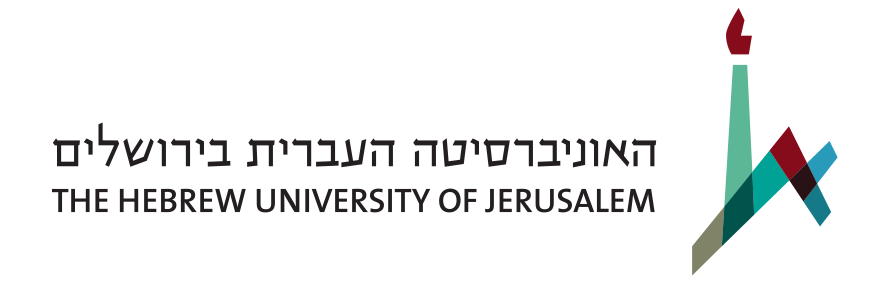 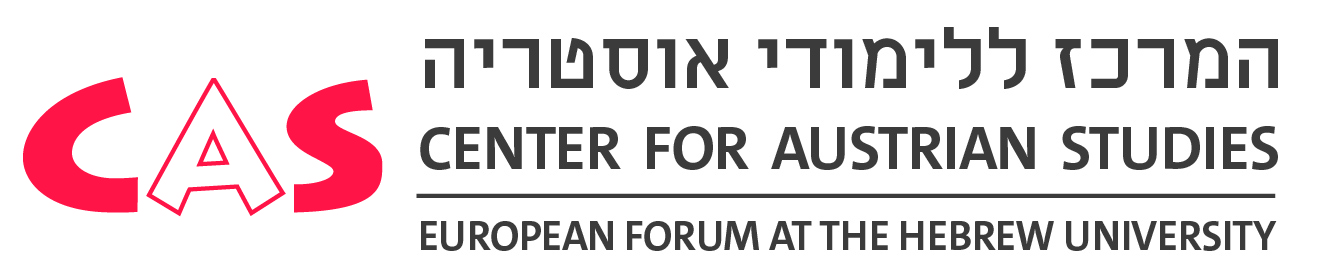 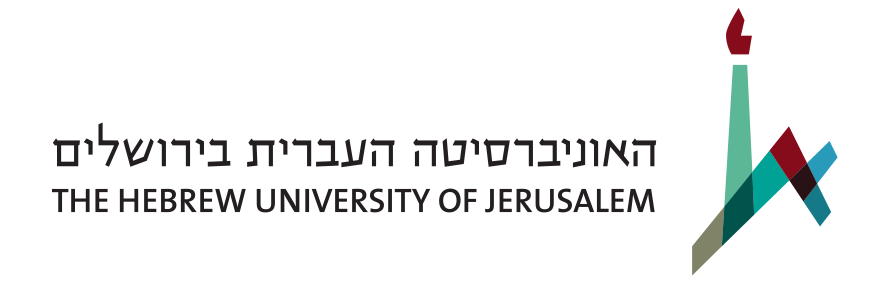 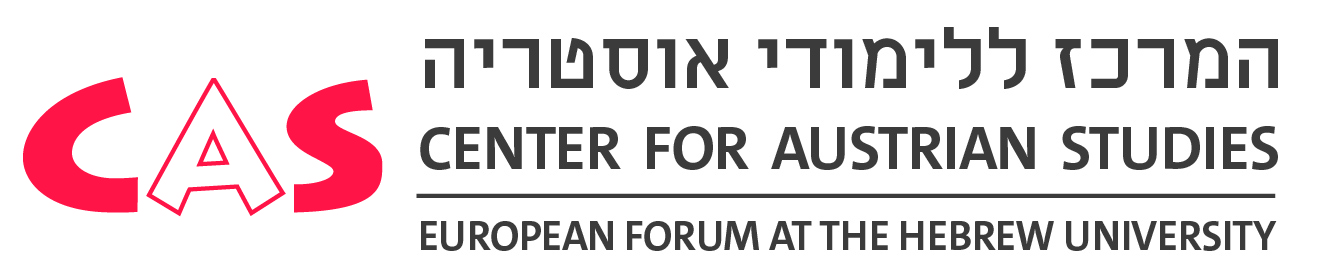 טופס רישום למלגות ללימוד השפה הגרמנית באוסטריהע"ש פרופ' ד"ר פטר לנדסמןלפי טבלת הקורסים שבעמוד 3, נא דרג/י עד חמישה קורסים לפי העדפתך.1 = העדיפות הגבוהה ביותר. 2 = עדיפות שנייה וכן הלאה. תאריכי הקורסים מופיעים בעמ' 3.הערות:      יש לשלוח בדוא"ל את המסמכים הבאים עד ליום ד', 28 באפריל 2019, בשעה 12:30, לכתובת casscholarships@savion.huji.ac.il. שמו של כל קובץ צריך להיות כפי שמופיע בסוגריים:טופס זה (Surname + given name + "form". למשל: Smith John form)מכתב בקשה אישי המפרט את הזיקה בין נושא הלימודים לבין הצורך בידיעת השפה הגרמנית (Surname + given name + "essay")גיליון ציונים – ניתן לצלם מסך במערכת המידע האישי באינטרנט (Surname + given name + "transcript")אישור לימודים – ניתן לצלם מסך במערכת המידע האישי באינטרנט (Surname + given name + "enrollment" )אישורים על לימודי גרמנית – עבור מי שלמד/ה (Surname + given name + "German")שתי המלצות משני חברי סגל המכירים את עבודת המועמד/ת תישלחנה על ידי חברי הסגל לכתובת הדוא"ל שלעיל.מועמדות שתוגש שלא לפי ההנחיות שלעיל – תיפסל על הסף.לבירורים ניתן לפנות למרכז ללימודי אוסטריה, חדרים 6203-4, בניין הפקולטה למדעי הרוח, טלפון: 02-5883866/3286/1969. דוא"ל casscholarships@savion.huji.ac.il. תשובות לשאלות נפוצות – בעמוד 4.להלן תאריכי קורסי הקיץ באוסטריה:(ניתן ללחוץ על הקישורים למידע נוסף)לתשומת לבך, שנת הלימודים תשע"ט תסתיים ב-28 ביוני 2019.שנת הלימודים תש"ף תחל ב-27 באוקטובר 2019.שאלות נפוצותש: באילו שפות יש להגיש את החומר?ת: יש להגיש את החומר, כולל מכתבי ההמלצה, בעברית או באנגלית.ש: נכנסתי לאתר הקורס בווינה, ולא מצאתי קורס בתאריכים שאתם מציעים. יש שם רק קורסים בני חודש. האם יש טעות בטופס המלגה?ת: אין טעות. המלגה שאנו מציעים היא לשני קורסים בזה אחר זה.ש: אז האם אפשר לקבל חצי מהמלגה ולנסוע לחודש בלבד בווינה?ת: לא. המלגה היא לחודשיים, לא פחות.ש: קורס הקיץ עולה לי גם על מועדי א' וגם על מועדי ב'. מה לעשות?ת: יש להגיש בקשה למועד ג' לוועדת ההוראה של הפקולטה. אפשר לקבל מהמרכז ללימודי אוסטריה אישור על הזכייה במלגה, אך ההחלטה האם לאפשר לתלמיד להיבחן במועד ג' תלויה במדיניות הפקולטה שהתלמיד לומד בה.ש: מעולם לא למדתי גרמנית. עד כמה הדבר פוגע בסיכויי לזכות במלגה?ת: לימודי גרמנית קודמים מהווים יתרון, אך אינם הכרח.ש: תחום הלימודים שלי אינו דורש ידע בשפה הגרמנית. האם יש טעם להגיש מועמדות?ת: כן. המלגה מוצעת לכל תלמידי האוניברסיטה העברית, בכל שלבי הלימודים.פרטים אישייםפרטים אישייםפרטים אישייםפרטים אישייםפרטים אישייםפרטים אישייםפרטים אישייםפרטים אישייםפרטים אישייםפרטים אישייםפרטים אישייםשם פרטי בעבריתשם פרטי בעבריתשם פרטי בעבריתשם פרטי בעבריתשם פרטי בעבריתשם פרטי בעבריתשם פרטי בעבריתשם פרטי בעבריתשם משפחה בעבריתשם משפחה בעבריתשם משפחה בעבריתמספר טלפון בביתמספר טלפון בביתמספר טלפון סלולרימספר טלפון סלולרימספר טלפון סלולרימספר טלפון סלולרימספר טלפון סלולרימספר טלפון סלולריכתובת דואר אלקטרוניכתובת דואר אלקטרוניכתובת דואר אלקטרוניהשכלההשכלההשכלההשכלההשכלההשכלההשכלההשכלההשכלההשכלההשכלהלימודים לתוארלימודים לתוארלימודים לתוארלימודים לתוארשנה לתוארשנה לתוארשנה לתואראוניברסיטהאוניברסיטהחוגחוגלימודי גרמניתלימודי גרמניתלימודי גרמניתלימודי גרמניתלימודי גרמניתלימודי גרמניתלימודי גרמניתלימודי גרמניתלימודי גרמניתלימודי גרמניתלימודי גרמניתכמה זמן למדת גרמנית?כמה זמן למדת גרמנית?כמה זמן למדת גרמנית?היכן?היכן?היכן?היכן?היכן?היכן?היכן?היכן?1.1.2.2.3.3.שם ממליץ/השם ממליץ/השם ממליץ/השם ממליץ/השם ממליץ/המספר טלפוןמספר טלפוןמספר טלפוןמספר טלפוןדואר אלקטרוני1.2.אוניברסיטהתאריכי הקורס1.2.3.4.5.פרטים נוספיםפרטים נוספיםפרטים נוספיםפרטים נוספיםשם פרטי באנגלית (כפי שמופיע בדרכון)שם פרטי באנגלית (כפי שמופיע בדרכון)שם משפחה באנגלית (כפי שמופיע בדרכון)שם משפחה באנגלית (כפי שמופיע בדרכון)מספר תעודת זהות / מספר תלמידמספר תעודת זהות / מספר תלמידמספר דרכוןמספר דרכוןאזרחות שאיננה ישראליתאזרחות שאיננה ישראליתמספר דרכוןמספר דרכוןתאריך לידהתאריך לידהתאריך לידהתאריך לידהכתובת למשלוח דוארכתובת למשלוח דוארכתובת למשלוח דוארכתובת למשלוח דואררחובמספר ביתעירמיקודוינה7 ביולי – 1 בספטמבר 2019גראץ1 – 12 יולי 2019גראץ15 – 26 יולי 2019גראץ29 ביולי – 9 באוגוסט 2019גראץ12 – 23 באוגוסט 2019גראץ26 באוגוסט – 6 בספטמבר 2019גראץ9 – 20 בספטמבר 2019קלאגנפורט8 – 26 ביולי 2019קלאגנפורט29 ביולי – 16 באוגוסט 2019קלאגנפורט19 באוגוסט – 6 בספטמבר 2019לינץתאריכים משוערים: 10-27 בספטמבר 2019.תאריכים מדויקים יפורסמו בהמשך.זלצבורג החל מרמה 1Bלינה בבתי משפחות1 – 19 ביולי 2019זלצבורג החל מרמה 1Bלינה בבתי משפחות22 ביולי – 9 באוגוסט 2019אינסברוק1 – 19 ביולי 2019אינסברוק22 ביולי – 9 באוגוסט 2019